16th March, 2020   			   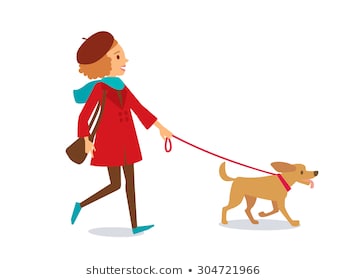 CLASSBOOK EXERCISES PAGES 70 & 711)I hope all of you learn the vocabulary. Do you understand all the words?DESIGNER	ELEGANT	LATEST (SUPERLATIVE OF LATE)   	TRENDY (someone who follows the latest fashion)	HOT	OUTDATED (old-fashioned looking/ out of style)  FASHIONABLE   (similar to trendy)	TIGHT (a bit small)	LOOSE (a bit big for you) FORMAL	AFFORDABLE (reasonable price $$$€€€€)		COMFORTABLE  CASUAL (informal)	PRACTICAL	2)FALSE. High heels aren’t practicalFALSE. Affordable clothing isn’t expensive.TRUE.TRUE.FALSE. Tight clothing isn’t too big. Tight clothing is too small.TRUE. 3)Synonyms:Outdated – Old-fashionedTrendy—Fashionable/latest/hotAntonyms:Tight-looseCasual-formal4)35)     Thanks to fast fashion shops, you can buy affordable copies of trendy fashion items. (lines 5-6)These copies are called fast fashion because people can make them quickly (lines 6-7)They appear in and disappear from the shops very quickly. (lines 7-9)Fast fashion items don’t usually last as long as expensive ones. (lenes 11-12)Farmers must use almost 1,500 litres of water to grow cotton for one pair of jeans. (lines 14-15)6) Designer clothesLonger than fast fashion itemsBuy affordable copies of trendy fashion items1,500 litres of waterIn recycling bins